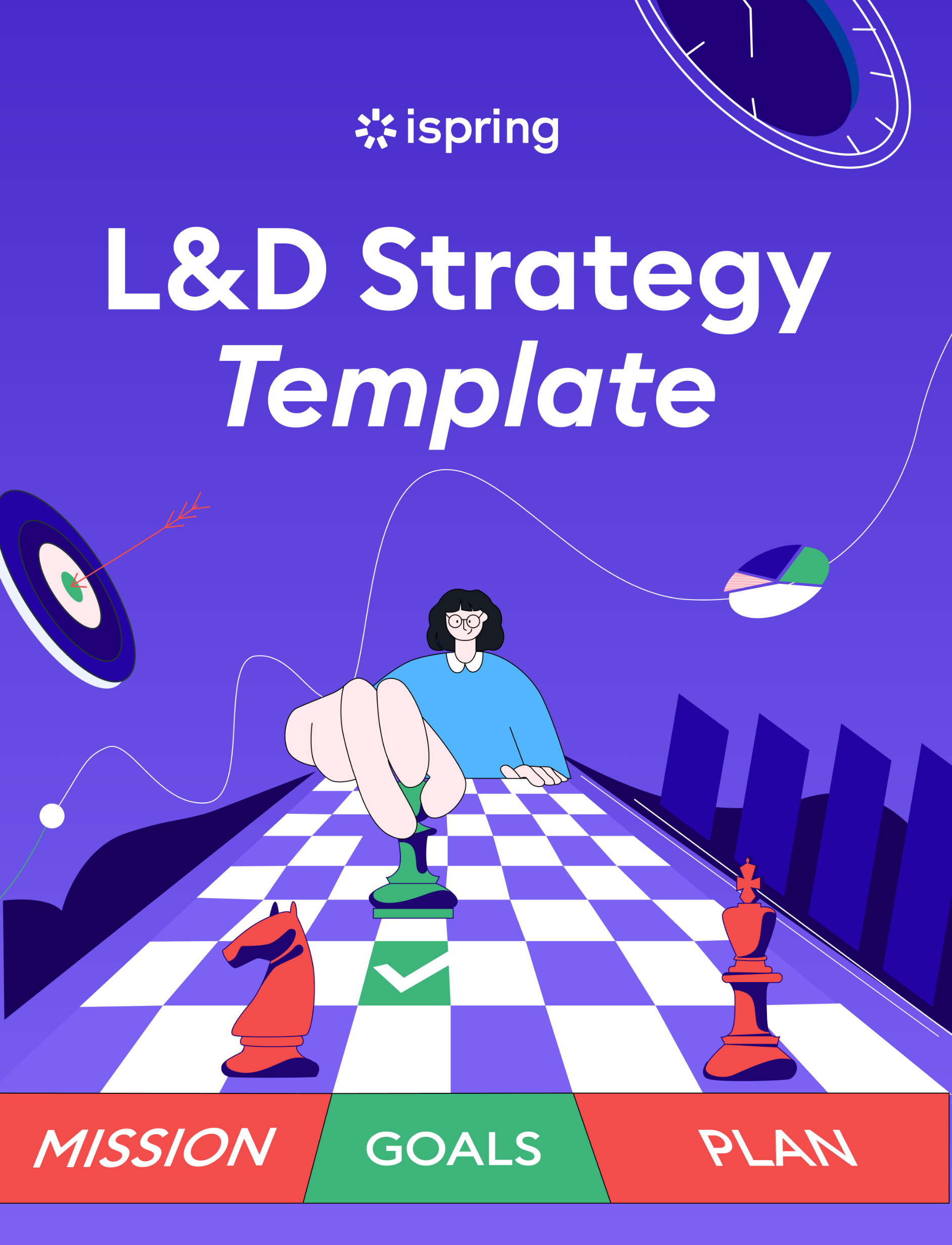 L&D Strategy TemplateThis template provides a starting point for developing an L&D strategy.  Customize it to meet the specific context, needs, and goals of your organization.Goals and Objectives Organizational AnalysisVision and MissionTraining and Development InitiativesImplementation Plan:Evaluation and Measurement:Stakeholder Engagement:Learning GoalsDefine the specific areas of knowledge or skills that the L&D strategy aims to develop 
(e.g., leadership, technical skills, or customer service skills).Learning ObjectivesSet measurable objectives aligned 
with business needs and employee development.Business GoalsDefine key business objectives and specify how L&D can contribute to reaching them.Workforce AssessmentEvaluate employees’ current skill levels, knowledge, and training needs.Download our comprehensive training needs analysis template.Skill GapsIdentify skill gaps, ranking them by the priority of filling them. Download our in-depth skill gap analysis template.Vision 
StatementDefine the organization’s long-term vision 
for employee learning and development.Mission StatementState the purpose and guiding principles 
of the L&D strategy. Program OverviewProvide an overview of the training 
and development initiatives to be implemented.Training 
MethodsSpecify the delivery methods to be used 
for each program, such as classroom training, eLearning, on-the-job training, virtual classrooms, mobile learning, or workshops.Content 
and CurriculumLay out the topics, modules, and learning materials 
to be included in the training programs.Resources 
and SupportList the resources, tools, and support needed 
to realize effective training experiences.TimelineOutline a timeline with key milestones and deadlines for each training initiative (include time allocated for adjustments).ResponsibilitiesAssign roles and responsibilities to all stakeholders (HR, L&D, managers) involved in the implementation process.BudgetEstimate the budget for each training initiative, including costs for eLearning tools, instructors, 
and course authors.Evaluation MethodsDefine the evaluation methods and metrics that 
will be used to measure the effectiveness of the training initiatives (pre and post-training assessments, learner feedback, etc.).Continuous ImprovementOutline strategies for using evaluation results 
to improve the L&D initiatives.Communication PlanDetail how you will communicate the L&D strategy 
to employees, managers, and other stakeholders (emails, all hands events, slack 
announcements, etc.).Continuous ImprovementDetermine ways to involve and engage key stakeholders in the design, delivery, 
and evaluation of the training programs 
(e.g., champion programs).